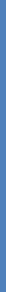 Ingatlan Bérleti Szerződés“ingatlan cím”Bérlési irányelvek:Bérleti viszony kezdete:Bérleti viszony vége:Bérleti díj:Kaució:Bérbeadó:Bérlő:„dátum”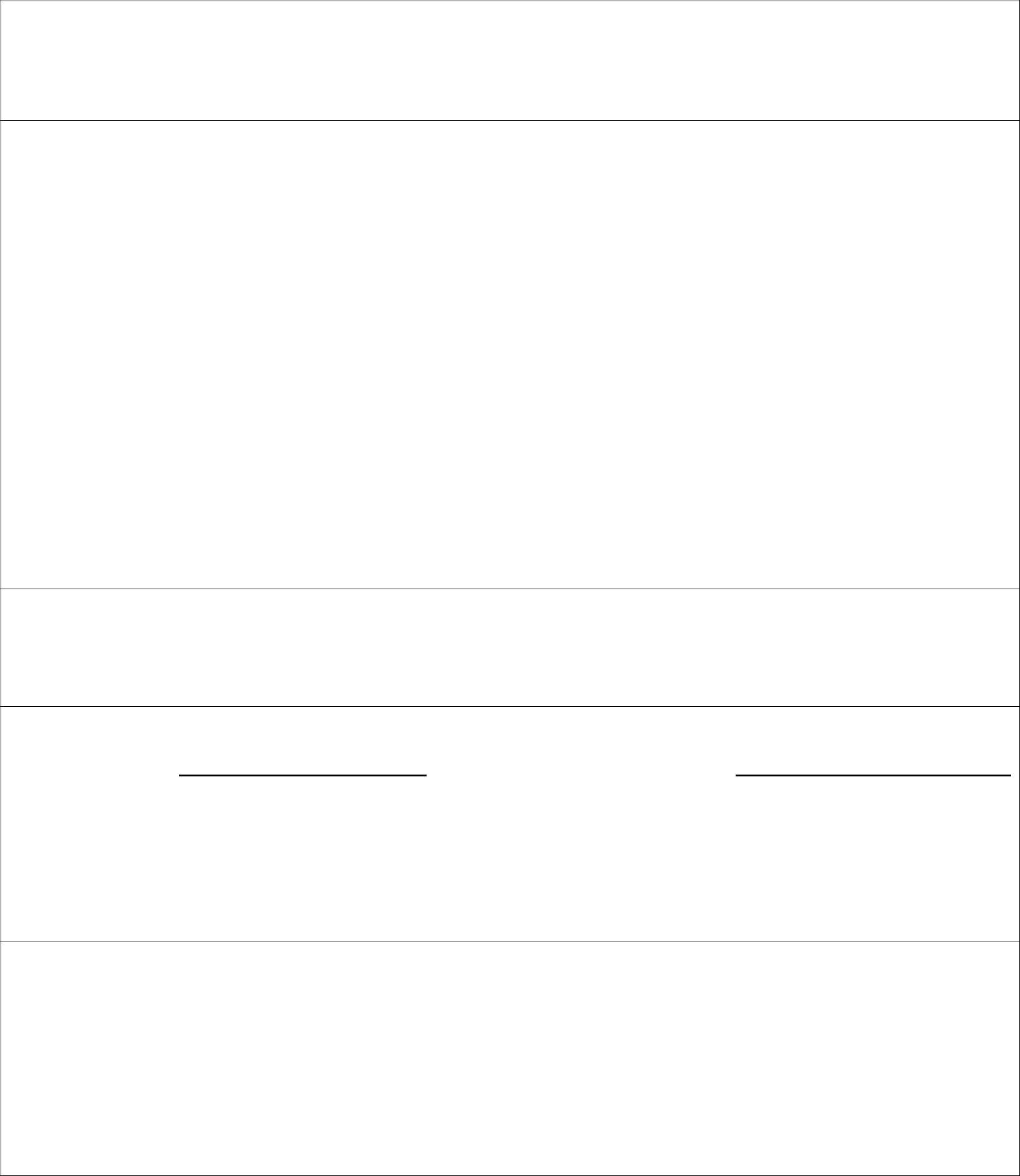 BÉRLETI SZERZŐDÉS„ingatlan címe”1. SZERZŐDŐ FELEK ÉS AZ INGATANA bérleti szerződés 2020. _____________-én jött létre a következő felek között:Bérbeadó(	Szül.	hely	és	idő:	_________;	Anyja	neve:	________;	Szigsz.:	_________;	Állandó	lakcím:_____________________________;	Értesítési	cím:	______________________________________)	(a	továbbiakbanmint “Bérbeadó”)  ésBérlő(	Szül.	hely	és	idő:	_____________;	Anyja	neve:	____________;	Szigsz.:____________;	Állandó	lakcím:___________________________________________________) (a továbbiakban mint “Bérlő”)A bérleti szerződésben foglalt feltételek szerint a bérlő bérbe veszi, a bérbeadó bérbe adja a birtokában lévő bútorozott ingatlant: _________________________________________________a továbbiakban mint “bérlemény”). A bérleménytcsak ezen megállapodásban szereplő és arra jogosult Bérlő veheti birtokba. A bérlő a bérbeadó írásbeli hozzájárulása nélkül, csak lakás céljára használhatja a bérleményt.2. SZEMÉLYES FELELŐSSÉGA bérleti szerződést aláíró bérlő teljes és korlátlan fellelőséget vállal az általa és vendégei által okozott mindennemű kárért, melyet a bérlemény elszenved, függetlenül attól, hogy a kárt a bérlő vagy vendégei okozták.3. BÉRLÉSI IDŐSZAKA bérleti szerződés 2020.	lép életbe és folyamatosan tart 12 hónapig és 2021.	-i hatállyaljár le. A bérlő, aki a bérleti szerződésben vállalt bérlési időn belül bontja fel a megállapodást, kötelezett, hogy a Tulajdonos ebből származó költségeit a kaució mértékéig megtérítse, a kauciót elveszíti. A vállalt bérlési időszak vége előtt legkésőbb 30 nappal a bérlő köteles írásban nyilatkozni a hosszabbításról vagy a szerződés felbontásáról a bérbeadó felé. A szerződés a lejárati határidő napján megszűnik és a meghosszabbítási feltételeket kötelesek a felek átbeszélni és közösen elfogadni, ha a bérlő további határozott idejű szerződést vállal. (a bérleti díj csak egy év leteltével az infláció mértékével változtatható) Az új feltételek meghatározása és elfogadása a felek közös megegyezésével történik.4. BÉRLETI DÍJA Bérlő a bérlemény használatáért havonta _____________ Ft (azaz ____________ forint) bérleti díjat fizet mindenhónap 7-ig készpénzben a Bérbeadónak. Ha a bérleti díj fizetésének napja nem munkanapra esik, a bérleti díjat a díjfizetési napot megelőző munkanapon köteles a bérlő a bérbeadónak megfizetni.2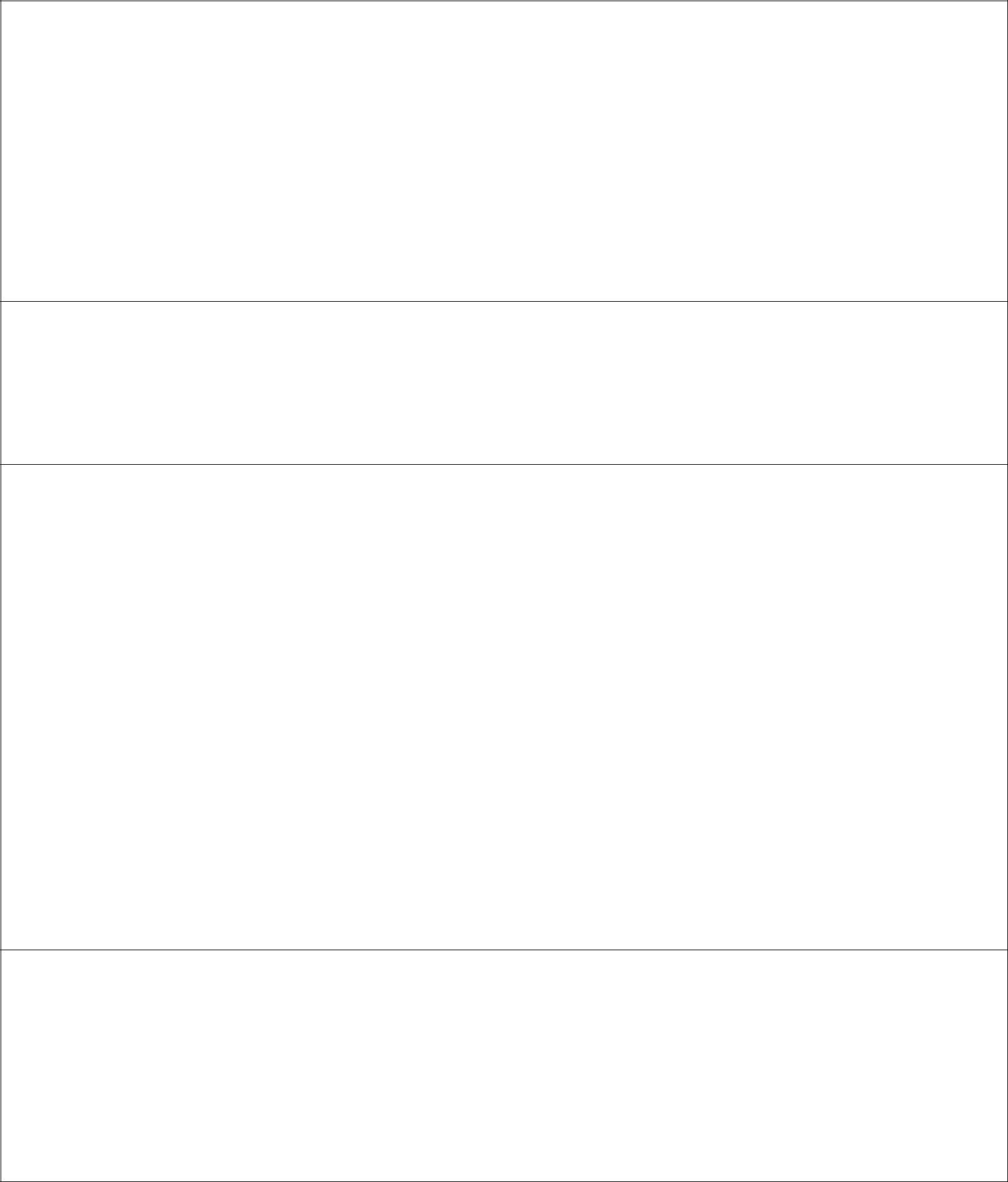 5. REZSI SZÁMLÁKA Bérlő közvetlenül a bérbeadónak fizeti meg a közös költséget, villany, gáz, kábeltv díjakat. Egyéb szolgáltatások díját a bérlő saját fellelőségére és saját költségén veszi igénybe, melyről a számlákat az bérbeadó részére, kérésre, be kell mutatnia.a rezsi díjakat a bérlő a bérleti díjjal együtt fizeti meg a bérbeadónakközös költség: ________ Ft/hó-			     Ft/hó-		________ Ft/hó-		________ Ft/hó6. KÉSEDELMES FIZETÉSA BÉRLETI DÍJ ÉS REZSI DÍJAK NEM ÉS HATÁRIDŐN TÚLI FIZETÉSE MINDEN ESETBEN SÚLYOS SZERZŐDÉSSZEGÉSNEK MINŐSÜL, AMI VEZETHET AKÁR AZONNALI ÉS EGYOLDALÚ SZERZŐDÉSFELBONTÁSHOZ, A KAUCIÓ ELVESZÍTÉSÉHEZ.7. KAUCIÓA bérleti szerződés érvénybelépéséhez a Bérlő ____________-ot, azaz _______________ forintot, mint kauciót fizetett abérbeadónak a szerződés aláírásának napján. A bérlő a kauciót nem használhatja bérleti és rezsi díjak fizetésre. Ha szükséges, a bérbeadó a kauciót felhasználhatja elmaradt bérleti díj, a bérlő hibájából de nem rendeltetésszerű használatból eredő hibák, javítási költségek és takarítás díj fedezeteként a bérleti viszony lejártakor. A bérbeadó a bérlő számára részletes kimutatást köteles készíteni a felhasznált összegről, melyet számlákkal vagy a bérleti szerződésben foglalt feltételekkel alá kell támasztania. A (megmaradt) kauciót a bérbeadó a bérleti szerződés felmondása után a költözés napján adja át a Bérlőnek, kivéve ha a Bérlő a megállapodást a vállalt bérlési időszak előtt bontja fel. A kaució minden esetben elveszik, ha a bérleti szerződés a rendkívüli módon szűnik a lejárati időszakon belül.A szerződő felek megállapodnak abban, hogy amennyiben a kaució összege a bérbeadónak a bérlő felé fennálló követelését nem fedezi, úgy a bérbeadót zálogjog illeti meg a bérlőnek a helyiségbe bevitt ingóságain. A bérbeadó jogosult a jelen szerződés megszűnésekor az ingóságokat visszatartani és végrehajtási eljárás útján azokból kielégítést keresni.Az bérbeadó nem kötelezhető kamat megfizetésére a helyi jogszabályok szerint.A kaució alapja __ havi bérleti díj8. HÁZIÁLLATA bérleményben semmilyen háziállat nem tartható a bérbeadó előzetes írásbeli hozzájárulása nélkül.3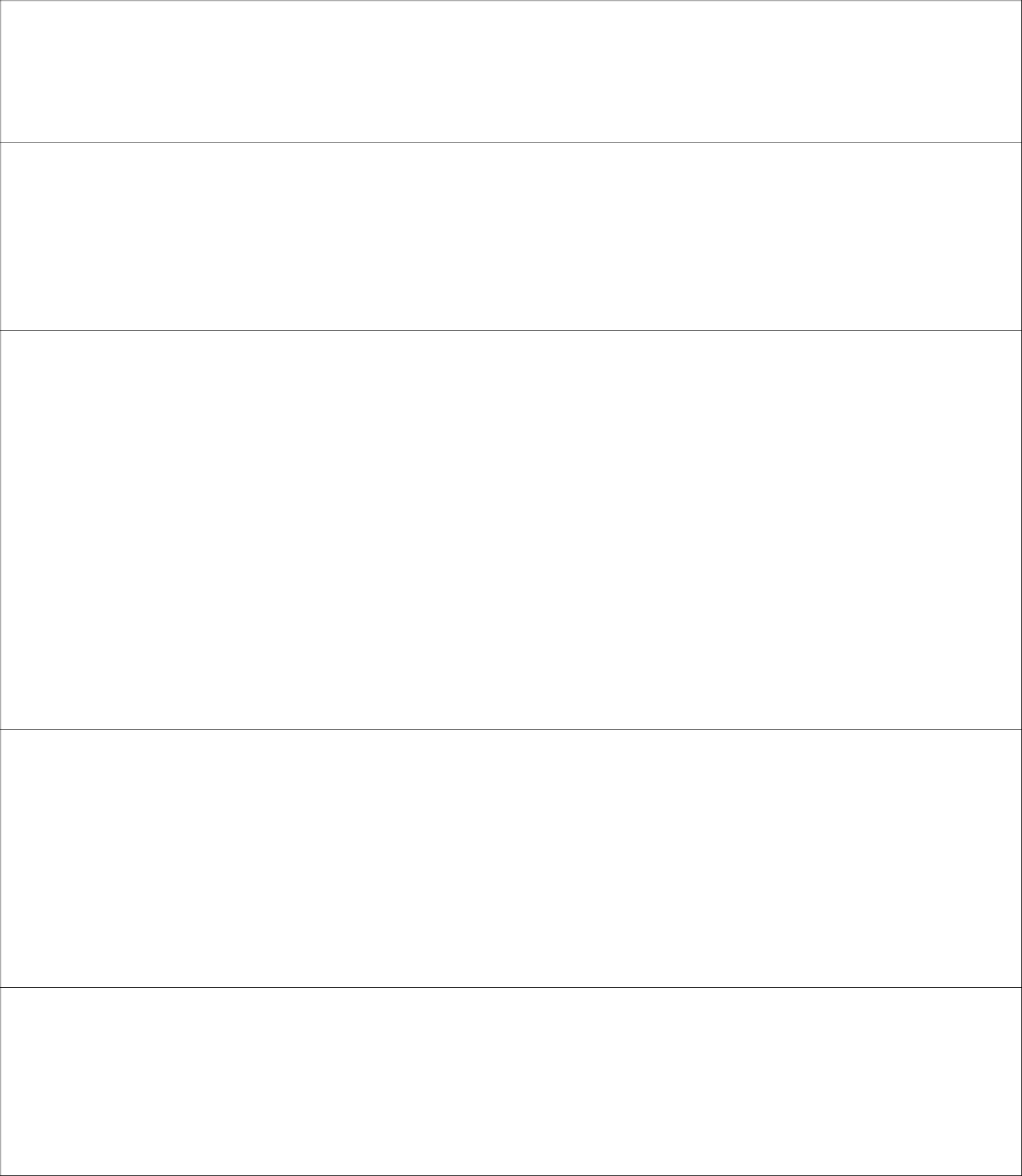 9. HÁZIRENDA bérlő a bérlemény használatára a szerződésben foglaltak szerint jogosult. A Társasház Házirendje szerint a bérlő nem használhatja a bérleményt úgy, hogy azzal jogi vagy általános szabályokat sértsen, amivel képes lehet a házban lakók nyugalmát megzavarni.10. HOZZÁJÁRULÁS ÉS ALBÉRLETBE ADÁSA bérlő a bérleményt semmilyen módon nem adhatja albérletbe a bérbeadó írásbeli hozzájárulása nélkül. Az albérletbe adás bármilyen formája súlyosan sérti a bérbeadó jogait, ezért a bérlő ezen cselekedete a bérleti szerződés bérbeadó általi azonnali és egyoldalú felbontásához vezet a jelen jogi keretek között. A jelenlegi bérleti szerződésben szereplő jogosultakon kívül más a lakásban állandó jelleggel nem lakhat.11. BÉRLEMÉNY BIRTOKBAVÉTELE ÉS ÁTADÁSAHa a bérlő a bérleményt nem a bérleti szerződésben vállat módon és napon veszi birtokban, a bérlő nem mentesül a bérleti díj megfizetésétől. Ha a bérbeadó a bérleményt nem saját hibájából nem tudja átadni a bérleti szerződésben vállaltaknak megfelelően, akkor a bérlőnek ebből adódó kárait a bérbeadó nem köteles megtéríteni. Viszont a bérlő ebben az esetben bérleti díj fizetésre nem kötelezhető, amíg a bérlemény a vállaltaknak megfelelően átadásra nem kerül.A bérlőt sem előbérleti sem elővásárlási jog nem illeti, a szerződés bármilyen okból történő megszűnése esetén köteles a bérleményt haladéktalanul elhagyni.A bérlő kijelenti, hogy a bérleti jogviszony megszűnése esetén a bérbeadó felé elhelyezési igénnyel nem él. Amennyiben a bérlő a szerződés megszűnésekor a bérleményt nem üríti ki és nem hagyja el, úgy a bérbeadó jogosult a bérleményt akár zárfelfeszítés módszerével is birtokba venni, az ingóságoktól a bérleményt kiüríteni, az ezzel járó költségeket pedig a bérlőre áthárítani. A bérlő ezen eljárást jogszerűnek ismeri el és kijelenti, hogy ezzel kapcsolatban hatósági eljárást nem kezdeményez.12. ELLENŐRZÉS ÉS BELÉPÉS VÉSZHELYZET ESETÉNA bérlő a bérbeadó számára biztosítja a bérleménybe való bejutást hibaelhárítás, karbantartás, megrendelt szolgáltatás kiépítése, lehetséges vásárlók vagy bérlők látogatása és veszély esetén. Kivéve veszély esetén, a bérbeadó megfelelő módon értesíti a bérlőt a látogatási szándékáról. Mindezek esetében 24 (huszonnégy) órán belül kell megegyezni a látogatás időpontjáról. A bérbeadó a bérlő előzetes megkeresése és beleegyezése nélkül az ingatlanba nem léphet, kivéve veszély esetén. Annak érdekében, hogy az bérbeadó bejutása biztosítva legyen a bérleménybe, a Bérlő nem cserélhet zárat és/vagy helyezhet fel új zárat a bérbeadó előzetes írásos beleegyezése nélkül. A bérlő továbbá elfogadja, hogy a bérbeadó írásban tájékoztatja, ha a bérleményben új biztonsági berendezést pl. riasztót szerel fel, melynek használati utasítását és kódját köteles a bérbeadónak eljuttatni.13. BIZTOSÍTÁSA bérlő saját tulajdonaiért, melyet a bérleményben elhelyez, teljes felelősséggel tartozik. A bérbeadó a bérlő saját értékeiért nem felelős és nem biztosítja őket. A bérbeadó a bérlőnek azt javasolja, hogy saját értékeinek védelme érdekében tulajdonaira külön biztosítást kössön. Az bérbeadó nem vállal fellelőséget a bérlő személyes értékeiért vis major, tűz és lopás, betörés esetén vagy bármely más okból felróható károkozás esetén mely a bérbeadó fellelőségén kívül esik. Viszont a bútorlistában lévő ingóságokat biztosítás védi, így a bérlő hibáján kívüli károkozás és/vagy meghibásodás esetén a költségeket a biztosító fedezi.4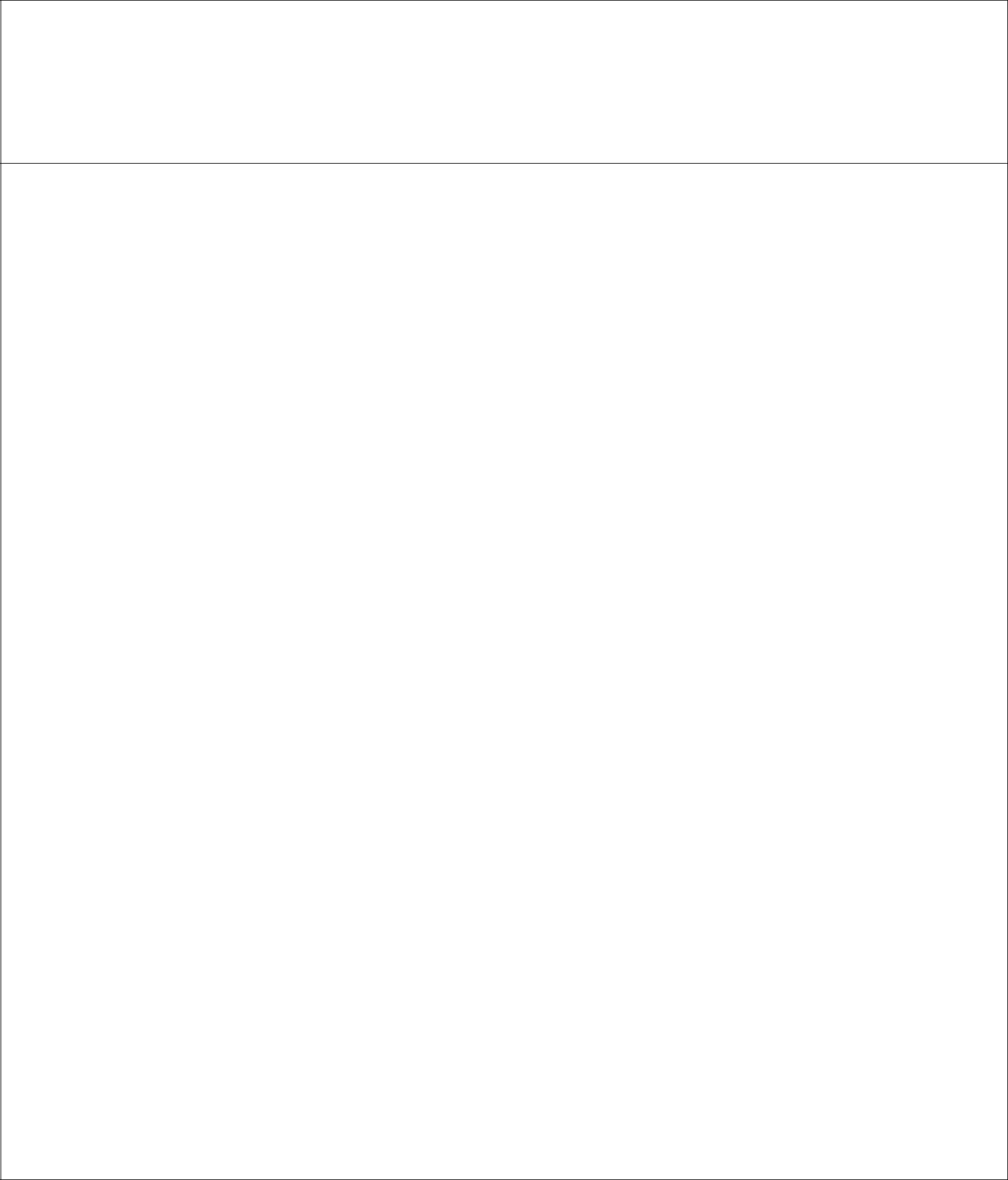 14. ÁRTATLANSÁG VÉLELEMEA bérlő felmenti a bérbeadó a bérleményben, a bérlőn vagy más bérleménnyel kapcsolatba hozható személyen és tárgyon történő károkozás fellelőségétől, kivéve ha bizonyíthatóan a bérbeadó hanyagságából, hibájából vagy tisztességtelen magatartásból szármázó károkozás történik.15. EGYÉB KIKÖTÉSEKI. A bérlőn kívül a jelenlegi bérleti szerződés keretin belül a következő személyek jogosultak a bérlemény használatára:Társbérlő1( Szül.  hely és  idő:  _________________.;  Anyja  neve:  ______________;  Szigsz.: ____________;  Állandó lakcím:____________________________________)Társbérlő2( Szül. hely és idő_____________________;	Anyja neve: _______________; Szigsz:_____________; Állandó lakcím:____________________________________)A társbérlők a bérlővel azonos feltételek és érvényes bérleti szerződés mellett jogosultak a bérleményben tartózkodni. A bérleménybe sem ideiglenes sem állandó lakcímet bejelenteni nem lehet.Mivel a bérleti szerződés __________________-vel kezdődik, ezért a __________havi bérleti díj a következők szerint módosul:___________ – ____________: ____________ Ft.___________ – ____________: ____________Ft. ( [teljes havi bérleti díj Ft/30 nap] x __ nap)Az __________ havi bérleti díj a rezsi díjakkal együtt _____________ 7-ig kell megfizetni.5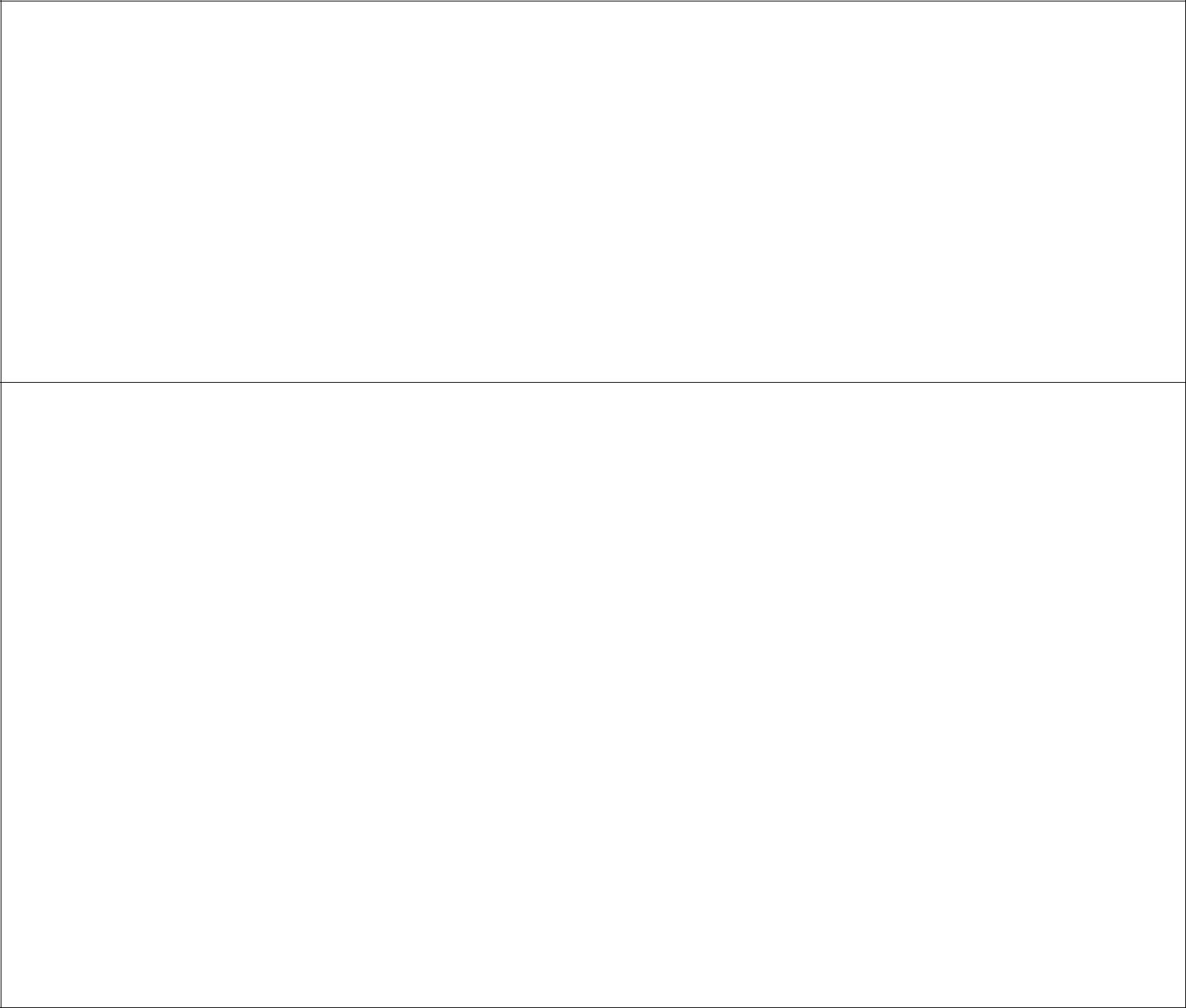 16. BÉRLETI SZERZŐDÉSEz a hivatalos dokumentum a bérleti szerződésben szereplő felek, bérlő és társbérlők és bérbeadó, teljes akaratát kifejezi. A bérleti szerződés módosítása nem történhet másképp csak írásban, mindkét fél aláírásával. Sem a bérbeadó sem a bérlő nem tett ígéretet vagy nyújtott be követelést és más feltételeket mint amik a jelen bérleti szerződésben és a polgári törvénykönyvben rögzítve vannak. A bérlő vagy annak vendégeinek szerződésszegése indítékot ad a bérleti szerződés felbontására, a bérlő felszólítására és a jog által biztosított eljárás lefolytatására. A szerződésben nem szabályozott kérdésekben a Ptk. rendelkezései, a lakások és helyiségek bérletére, valamint az elidegenítésükre vonatkozó 1993. évi LXXVIII. tv. rendelkezései az irányadóak.A szerződő felek megállapodnak abban, hogy jelen szerződésből eredő vitás kérdéseiket megkísérlik békés úton rendezni, amennyiben ez nem sikerül, úgy a felek az illetékes Budapesti Kerületi Bíróság kizárólagos illetékességét kötik ki. A felek a jelen szerződést, mint akaratukkal mindenben megegyezőt jóváhagyólag írták alá.Dátum: ________, 2020. ___________________________________________________________________BérbeadóBérlőElőttünk, mint tanuk előtt:Tanú 1Tanú 2Név:Név:Cím:Cím:6MELLÉKLET BÉRLETI SZERZŐDÉSHEZ„INGATLAN CÍME”7BEKÖLTÖZÉS„INGATALAN CÍME”DÁTUM:GázGyári sz.:	Állás:__________ m3VillanyóraGyári sz.:	Állás:__________kwhKapukód:MEGJEGYZÉS_______________________________________________________________________________________________________________________________________________________________________________________________________________________________________________________________________________________________________________________________________________________________________________________________________________________________________________________________________________________________________________________________________________________________________________BérbeadóBérlő8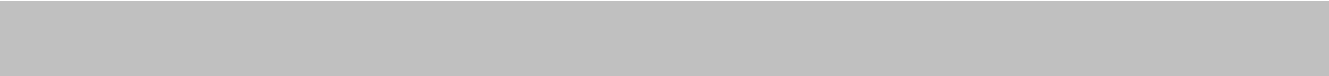 BÚTOR LISTA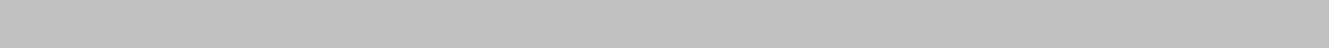 „INGATLAN CÍME”SZOBA1	KONYHA	SZOBA2FÜRDŐSZOBA_______________________________________________________BérbeadóBérlő9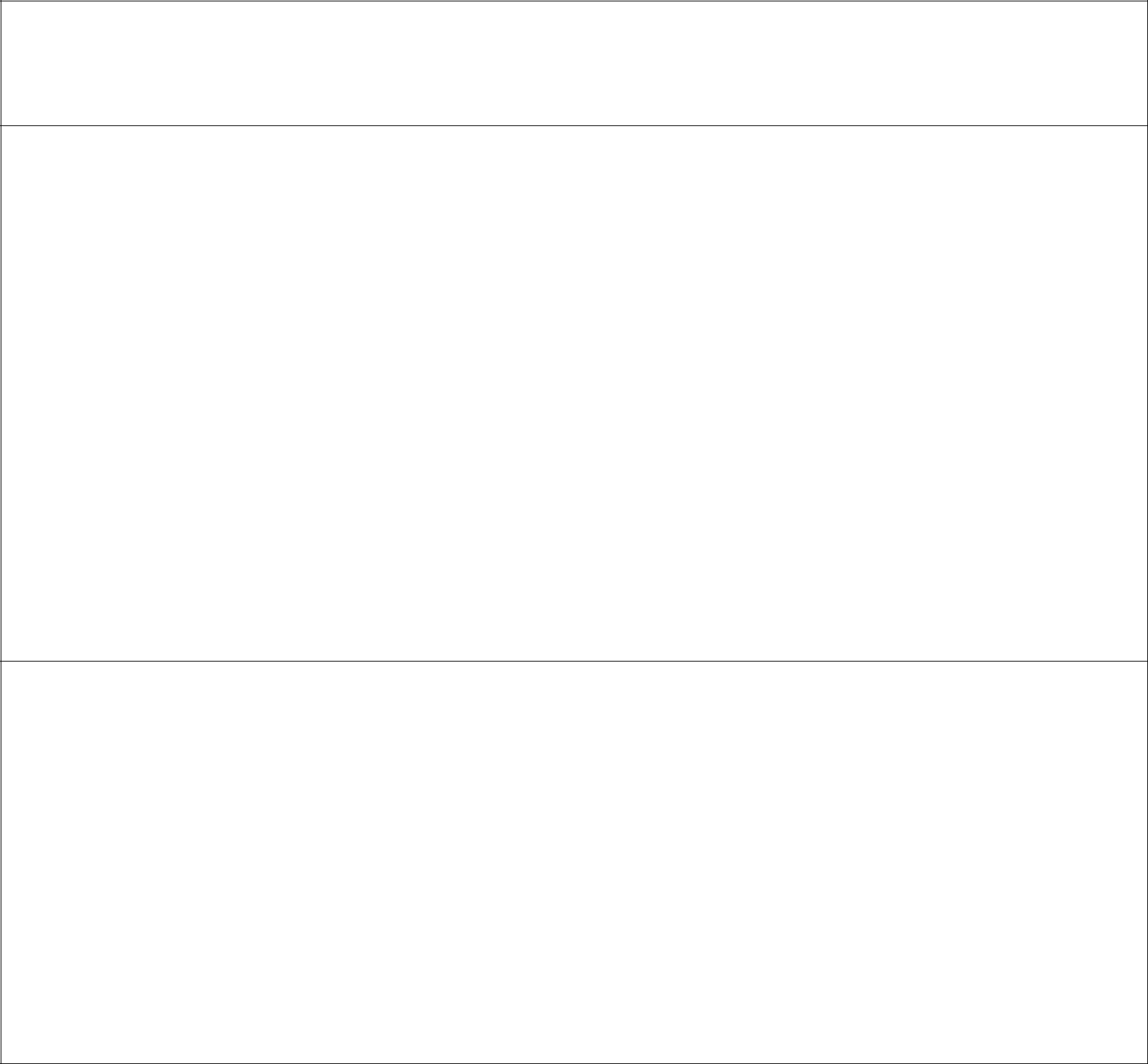 ÁTVÉTELI ELISMERVÉNY„Ingatlan címe”Bérbeadó(	Szül.	hely	és	idő:	_________;	Anyja	neve:	________;	Szigsz.:	_________;	Állandó	lakcím:_____________________________; Értesítési cím: ______________________________________)készpénzben	átvett	_____________-ot,	azaz	_______________	forintot,	mint	a___________________________________ számú lakás kauciója és első havi bérleti díjra 2020. ____________– _______________ közti időszakra.Bérlő(	Szül.	hely	és	idő:	_____________;	Anyja	neve:	____________;	Szigsz.:____________;	Állandó	lakcím:___________________________________________________)Dátum: Budapest, 2020. _______________________________________________________________________BérbeadóBérlő10